Наявність вакантних посад у  Вербівському ліцеї Балаклійської міської ради Харківської області станом на 13.01. 2023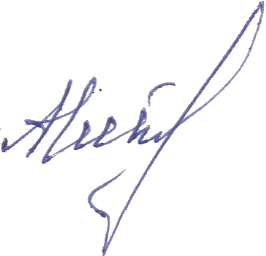 Директор ліцею                                              Алла НІКУЛІНА              № з/пПосадаКількість одиниць (тижневих годин для вчителів)1.Практичний психолог0,75 2.Сестра медична з дієтичного харчування0,5 